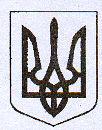                                           У К Р А Ї Н АЖовківська міська радаЖовківського району Львівської обл.ВИКОНАВЧИЙ  КОМІТЕТ                        РІШЕННЯВід  ____________________        №				                               м. ЖовкваПро присвоєння поштової адресимайновому комплексу (склад готової продукціїта вхідний вузол, прибудовані до цеху по виготовленню кришок СКО та ТВІСТ, цеху по виготовленню кришокСКО та ТВІСТ) ТОВ «ТЕХНОКАП УА» по вул.Вокзальній,16 в м.Жовкві Львівської області.	Розглянувши лист товариства з обмеженою відповідальністю «ТЕХНОКАП УА» за вих. № 44/12 від 02.03.2018р. про присвоєння поштової адреси майновому комплексу (склад готової продукції та вхідний вузол, прибудовані до цеху по виготовленню кришок СКО та ТВІСТ, цеху по виготовленню кришок СКО та ТВІСТ) ТОВ «ТЕХНОКАП УА»  по вул.Вокзальній,16 в м.Жовкві ької області, долучені документи, у зв’язку з впорядкуванням адресного господарства м.Жовкви, керуючись ст.ст. 30, 31 Закону України «Про місцеве самоврядування в Україні», виконком Жовківської міської радиВ И Р І Ш И В:         1. Присвоїти поштову адресу  «вул.Вокзальна 16»  майновому комплексу (склад готової продукції та вхідний вузол, прибудовані до цеху по виготовленню кришок СКО та ТВІСТ, цеху по виготовленню кришок СКО та ТВІСТ) ТОВ «ТЕХНОКАП УА»  по вул.Вокзальній,16 в м.Жовкві Львівської області.Міський голова					Петро Вихопень